Concours de nouvelles  2018 / Fiche d’inscription Nom et prénom du candidatAdresse électroniqueAdresse Numéro de téléphoneCoordonnées de la personne à contacter en cas de récompense 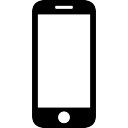 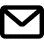 Cocher la classe et Indiquer le nom du candidatCM1CM26è5è4è3è2nde1èreTerminale